Μέχρι τη Δευτέρα οι αιτήσεις για το νέο πρόγραμμα επιχειρηματικότητας νέων, με επιχορήγηση 14.800 € και έμφαση στην ψηφιακή οικονομίαΤη Δευτέρα 3 Οκτωβρίου 2022 και ώρα 15:00, λήγει η προθεσμία υποβολής ηλεκτρονικών αιτήσεων χρηματοδότησης για το νέο «Πρόγραμμα επιχορήγησης επιχειρηματικών πρωτοβουλιών απασχόλησης νέων ελεύθερων επαγγελματιών ηλικίας 18 έως 29 ετών με έμφαση στην ψηφιακή οικονομία». Ο στόχος της δράσης, διάρκειας 12 μηνών, είναι η προώθηση στην αυτοαπασχόληση 3.000 νέων ανέργων μέσω της δημιουργίας βιώσιμων επιχειρήσεων, με έμφαση στην ψηφιακή οικονομία. Η επιχορήγηση ανέρχεται σε 14.800 € και καταβάλλεται σε τρεις δόσεις ως εξής: 1η δόση 4.000 ευρώ, μετά την έναρξη δραστηριότητας στη ΔΟΥ2η δόση 5.400 ευρώ, μετά τη λήξη του α’ εξάμηνου από την έναρξη3η δόση 5.400 ευρώ, μετά τη λήξη του β’ εξάμηνου από την έναρξηΔικαιούχοι της δράσης είναι εγγεγραμμένοι άνεργοι στο μητρώο της ΔΥΠΑ ηλικίας 18-29 ετών, που υποβάλλουν αίτηση χρηματοδότησης και πρόταση επιχειρηματικού σχεδίου μέσω του Πληροφοριακού Συστήματος Κρατικών Ενισχύσεων (ΠΣΚΕ) του Υπουργείου Ανάπτυξης και Επενδύσεων στη διεύθυνση https://www.ependyseis.gr Το πρόγραμμα, συνολικού προϋπολογισμού 45.000.000 €, συγχρηματοδοτείται από το Ελληνικό Δημόσιο και το Ευρωπαϊκό Κοινωνικό Ταμείο-Πρωτοβουλία για την Απασχόληση των Νέων στο πλαίσιο του Επιχειρησιακού Προγράμματος «Ανάπτυξη Ανθρώπινου Δυναμικού, Εκπαίδευση και Δια βίου Μάθηση 2014 -2020».Η διαδικασία, η μεθοδολογία και τα κριτήρια αξιολόγησης των αιτήσεων περιγράφονται αναλυτικά στη Δημόσια Πρόσκληση. Για περισσότερες πληροφορίες, οι ενδιαφερόμενοι μπορούν να επισκεφτούν τη διεύθυνση: https://www.dypa.gov.gr/proghrammata-anoikhta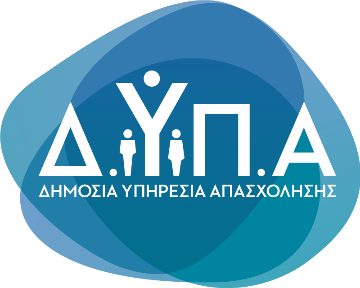 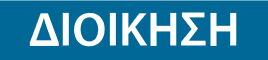 Τμήμα Επικοινωνίας &Δημοσίων ΣχέσεωνΑθήνα, 27.09.2022